注意事项:必须是学信网上同底照片；电子照片以“学生身份证号”命名，同时发送一份包含姓名、学号、身份证号的电子表格；电子照片必须是图像原图（像素不低于480×640）；接收电子版照片邮箱：5975186@163.com，邮件标题统一为“新乡学院*****函授站照片”）。每位学生收取毕业信息采集费20元。缴费方式一：以转账形式进行缴费，开户名称：河南捷航文化传播有限公司，开户行：中国工商银行股份有限公司郑州北环支行，账号：1702321309200018302；缴费方式二：扫下列二维码支付费用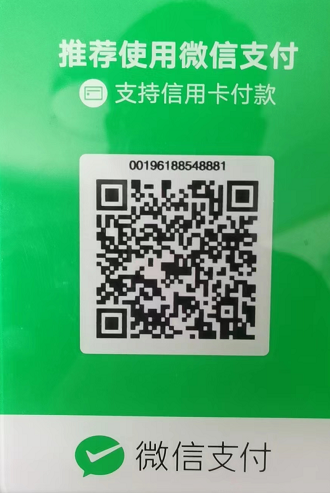 如有疑问，请各站点相关负责人联系黄老师：13838561220或张路旗老师：15703888929。